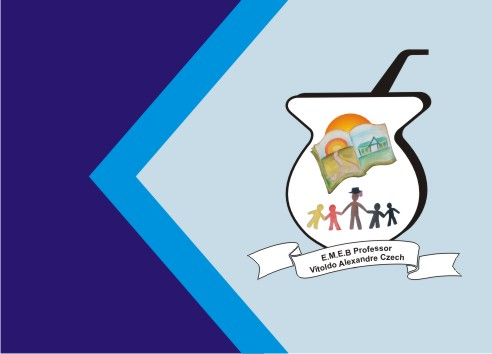        SEQUÊNCIA DIDÁTICA – APRENDER BRINCANDO10 À 14 DE AGOSTO DE 2020.OBJETIVO: CONSTRUIR O CONCEITO DE SEPARAÇÃO SILÁBICA IDENTIFICANDO A CONSTITUIÇÃO DAS PALAVRAS E AMPLIANDO O CONHECIMENTO LINGUÍSTICO.PROCEDIMENTOS DE ENSINO: IMPRIMIR OU DESENHAR.DEPOIS COLAR EM UMA FOLHA E ESCREVER AS PALAVRAS QUE SÃO FORMADAS UNINDO AS SÍLABAS.  NÃO ESQUEÇA DE REALIZAR A LEITURA.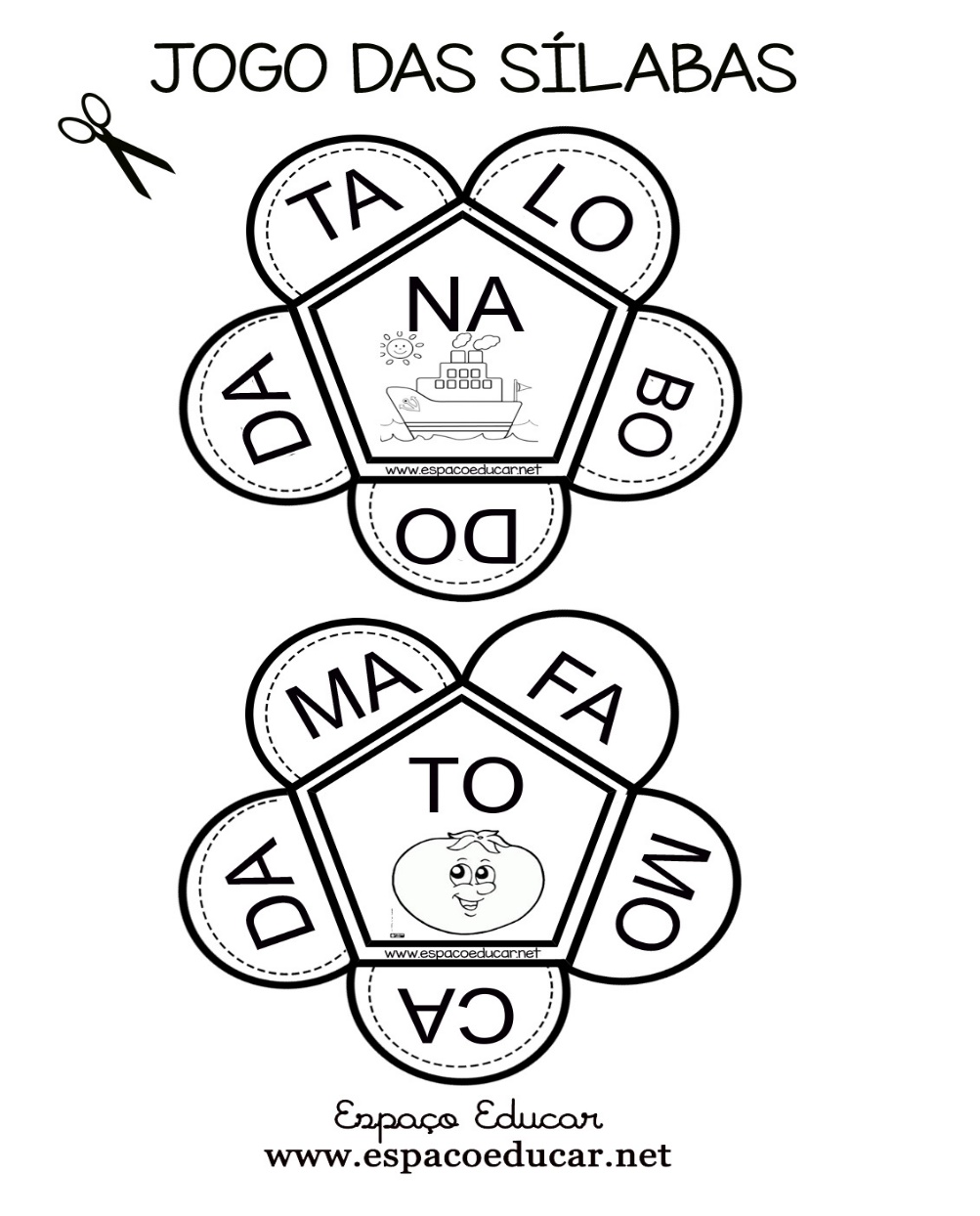 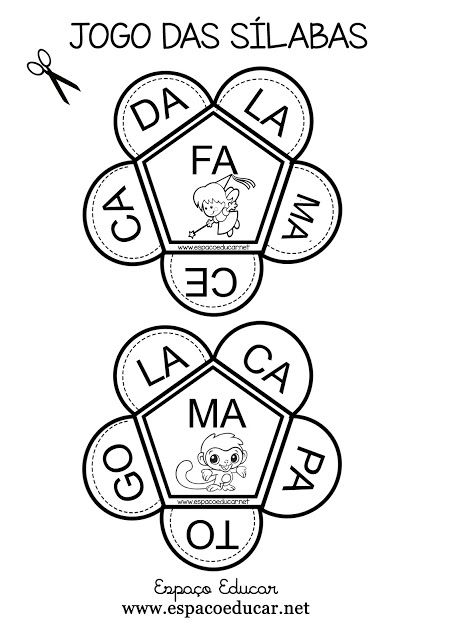 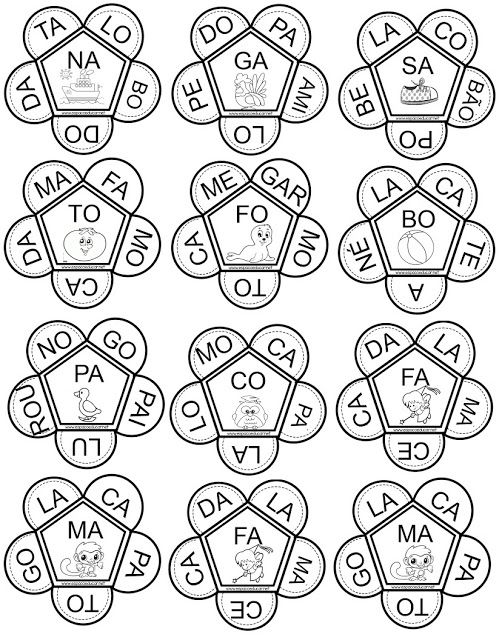 OBSERVE O EXEMPLO: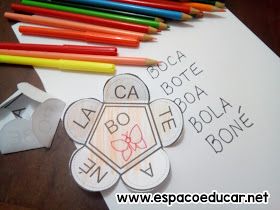                                                     BOA ATIVIDADE! SAUDADES 